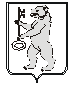 АДМИНИСТРАЦИЯ БАЛАХТОНСКОГО СЕЛЬСОВЕТА КОЗУЛЬСКОГО РАЙОНАКРАСНОЯРСКОГО КРАЯ ПОСТАНОВЛЕНИЕ Об организации парковочных мест  для инвалидов на территории муниципального образования Балахтонский сельсовет В соответствии с Федеральным законом от 06.10.2003 года № 131-ФЗ  «Об общих принципах организации местного самоуправления в Российской Федерации», Федеральным законом от 24.11.1995 № 181-ФЗ «О социальной защите инвалидов в Российской Федерации», СНиП 35-01-2001  «Доступность зданий и сооружений для маломобильных групп населения», утвержденных постановлением Госстроя Российской Федерации от 16.07.2001 № 73, в целях организации парковочных мест для парковки автотранспортных средств инвалидов, в том числе с нарушением опорно-двигательного аппарата, руководствуясь подпунктом 15 пункта 1 статьи 6 Устава Балахтонского сельсовета Козульского района Красноярского края, ПОСТАНОВЛЯЮ:	1.Утвердить Положение «О дополнительных мерах по улучшению социального обслуживания инвалидов, имеющих транспортные средства», согласно приложению.2. Выделить на территории муниципального образования Балахтонский сельсовет,  парковочные места для инвалидов по адресу: - Красноярский край, Козульский район, с. Балахтон, ул. Советская, дом. 82В, (возле здания администрации); - Красноярский край, Козульский район, с. Балахтон, ул. Молодежная, дом.2А, (возле здания СДК); 3.Рекомендовать  Организациям и учреждениям всех форм собственности, расположенным на территории сельского поселения, в том числе предприятиям торговли, сферы услуг, медицинским,  и культурно-зрелищным учреждениям выделить не менее 10 процентов мест (но не менее одного места) для парковки специальных автотранспортных средств инвалидов и обозначить их специальными символами, которые не должны занимать иные транспортные средства.4. Постановление подлежит опубликованию в местном печатном издании «Балахтонские вести» и размещению в информационно – телекоммуникационной сети интернет на официальном сайте администрации, http://balahton-adm.gbu.su/.5. Контроль за исполнением настоящего постановления, возложить на техника по благоустройству администрации сельсовета В. В. Гардта.  Глава сельсовета                                                                                В. А. МецгерПриложение к постановлению администрации   Балахтонского сельсовета от  20.06.2018 г. № 27Положение «О дополнительных мерах по улучшению социального обслуживания инвалидов, имеющих транспортные средства»Общие положения1.1. Настоящее Положение разработано в соответствии с Федеральным законом от 06.10.2003 № 131-ФЗ «Об общих принципах организации местного самоуправления в Российской Федерации», Федеральным законом от 24.11.1995 № 181-ФЗ «О социальной защите инвалидов в Российской Федерации», Уставом Балахтонского сельсовета, в целях повышения уровня социальной поддержки инвалидов, в том числе с нарушением опорно-двигательного аппарата и имеющих транспортные средства.1.2. Действие настоящего Положения распространяется на граждан Российской Федерации, имеющих постоянное место жительства на территории Балахтонского сельсовета.   1.3. Места для  парковки автотранспортных средств инвалидов должны быть обозначены специальными дорожными знаками (символами),  в зависимости от покрытия стоянки, выделены разметкой и не должны быть заняты иными транспортными средствами. Ширина стоянки для автотранспортного средства инвалида должна быть не менее .1.4. Организациям и учреждениям независимо от форм собственности, расположенным на территории Балахтонского сельсовета, в том числе предприятия торговли, сферы услуг, медицинские, спортивные и культурно-зрелищные учреждения рекомендуется  выделять  не менее 10 процентов мест (но не менее одного места) для бесплатной парковки транспортных средств, управляемых инвалидами I, II группы, а также инвалидами III группы в порядке установленном Правительством Российской Федерации, и транспортных средств, перевозящих таких инвалидов и (или) детей-инвалидов. На указанных транспортных средств должен быть установлен опознавательный знак «Инвалид». Порядок выдачи опознавательного знака «Инвалид» для индивидуального использования устанавливается уполномоченным Правительством Российской Федерации федеральным органом исполнительной власти. Парковки автотранспортных средств инвалидов не должны занимать иные транспортные средства.Инвалиды пользуются местами для парковки автотранспортных средств бесплатно. 1.5. Места для парковки автотранспортных средств инвалидов не подлежат государственной регистрации как объекты недвижимости.2. Порядок выделения мест для парковки автотранспортных средств инвалидов.2.1. Размещение места для парковки автотранспортного средства  запрещается:2.1.1. На элементах благоустройства и озеленения;2.1.2. На проезжей части и тротуарах;2.1.3. На детских и спортивных площадках, в скверах.3. Заключительные положения.3.1. Настоящее Положение вступает в силу с момента его официального опубликования в местном печатном издании «Балахтонские вести»3.2. Изменения и дополнения в настоящее Положение вступают в силу после  обнародования.                             20.06.2018с. Балахтон№ 27